Newhall Primary Academy Curriculum Overview – EYFSAutumn 1Autumn 2Spring 1Spring 2Summer 1Summer 2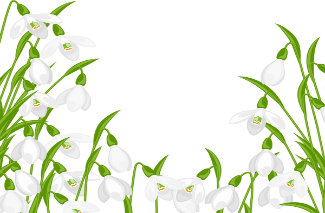 Nursery(Snowdrop) All about meTwinkle, twinkle here we are!Our furry friendsFood glorious foodDown at the bottom of the gardenUnder the canopyNursery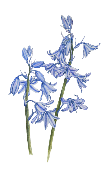 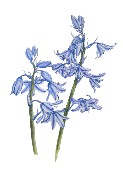 Bluebell Year1Marvellous meLand of rhymeSuperheroes/  People who help usSing a rainbowRoots, shoots and juicy fruitsAhoy!NurseryBluebell Year 2Me, myself and IOnce upon a nursery rhymesDinosaursTurrets and TiarasSow and growUnder the sea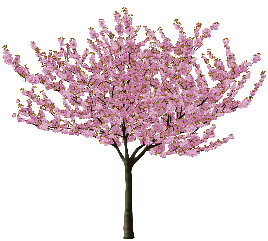 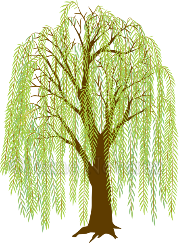 ReceptionWillow classCherry classGood to be meTo infinity and beyondOnce upon a StoryCome dine with meAnd away we go….Save the bees, plant more trees and clean the seas